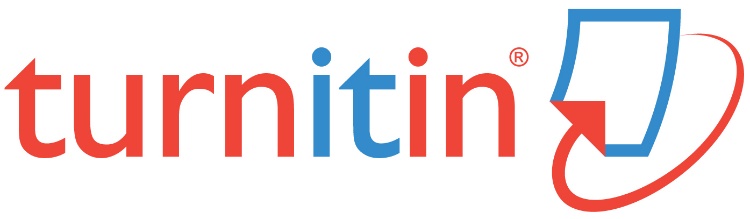 Tip Sheet: South Kitsap High SchoolStory ArcSouth Kitsap High School, a newly authorized International Baccalaureate World School across the bay from Seattle is using Turnitin Revision Assistant to boost writing rigor for the IB program. English teacher Kelly Ogan, her husband, vice principal Casey Ogan, and her son have all used Revision Assistant in their respective roles. Kelly has considerable insight about instructional strategies to build student confidence and issues that block progress in writing.ContactKelly Ogan, English teacherCasey Ogan, Vice principalAdditional Backgroundhttps://www.eschoolnews.com/2017/05/08/technology-student-writing/2/http://www.theedadvocate.org/student-writers/ For interviews, contact Jennifer Harrison, 916-716-0636 or jennifer@jharrisonpr.com 